ACTIVIDADES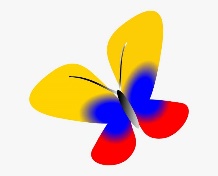 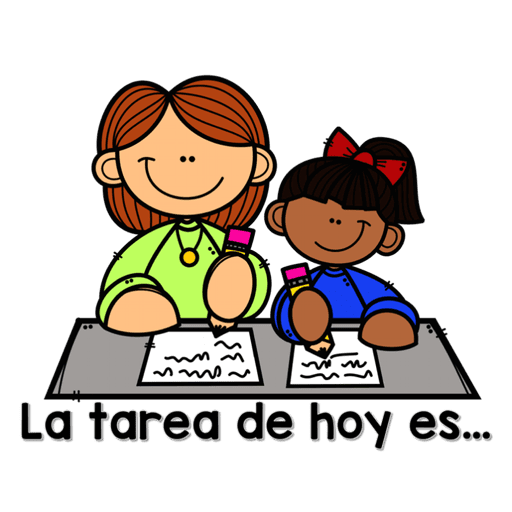 LUNES 7 DE SEPTIEMBRE7:00 a 8:00 am ÉTICA Agenda: Tema: PROYECTO AMARSiempre se ha dicho que el amor es como unaplanta. Hay que regarlo y cuidar… cada hoja quelo embellece. Y ese amor se convertirá en un árbolfrondoso y lleno de frutos.ACTIVIDAD: En casa: comenzaremos esta semana con la dulzura y el cuidado: páginas 10 y 12, no olviden que lo importante es compartir el espacio en familia, realizar entre todos la hoja y comenzar a construir su árbol del AMOR.9:30 a 10:30 am LENGUA CASTELLANA:Agenda  Tema: MITOS ACTIVIDAD:Clase virtual: Escucharemos el mito de la madre monte. Realizaremos comprensión lectora. Enlace: https://youtu.be/dGtrBxTu4NY10:30 a 11:30 MATEMÁTICASAgenda:Tema: MULTIPLICACIÓN POR UNA CIFRA ACTIVIDAD: Clase virtual:  Este día en clase sincrónica desarrollaremos las paginas 98 y 99 de nuestro libro de matemáticas.  Nota: para el día de mañana necesitaras los números del 0 a 9 escritos o pegados en un cartoncito con palitos. Puedes imprimir los de la guía o escribirlos tu misma. 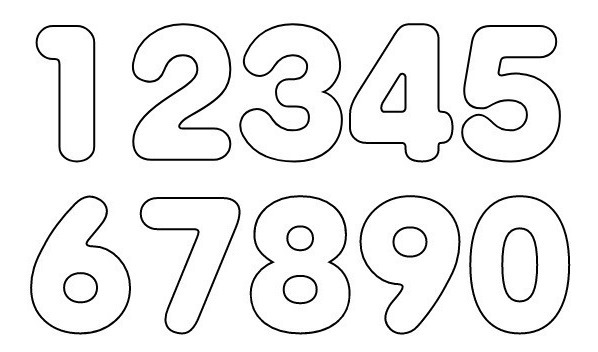 Debe quedarnos algo asi: 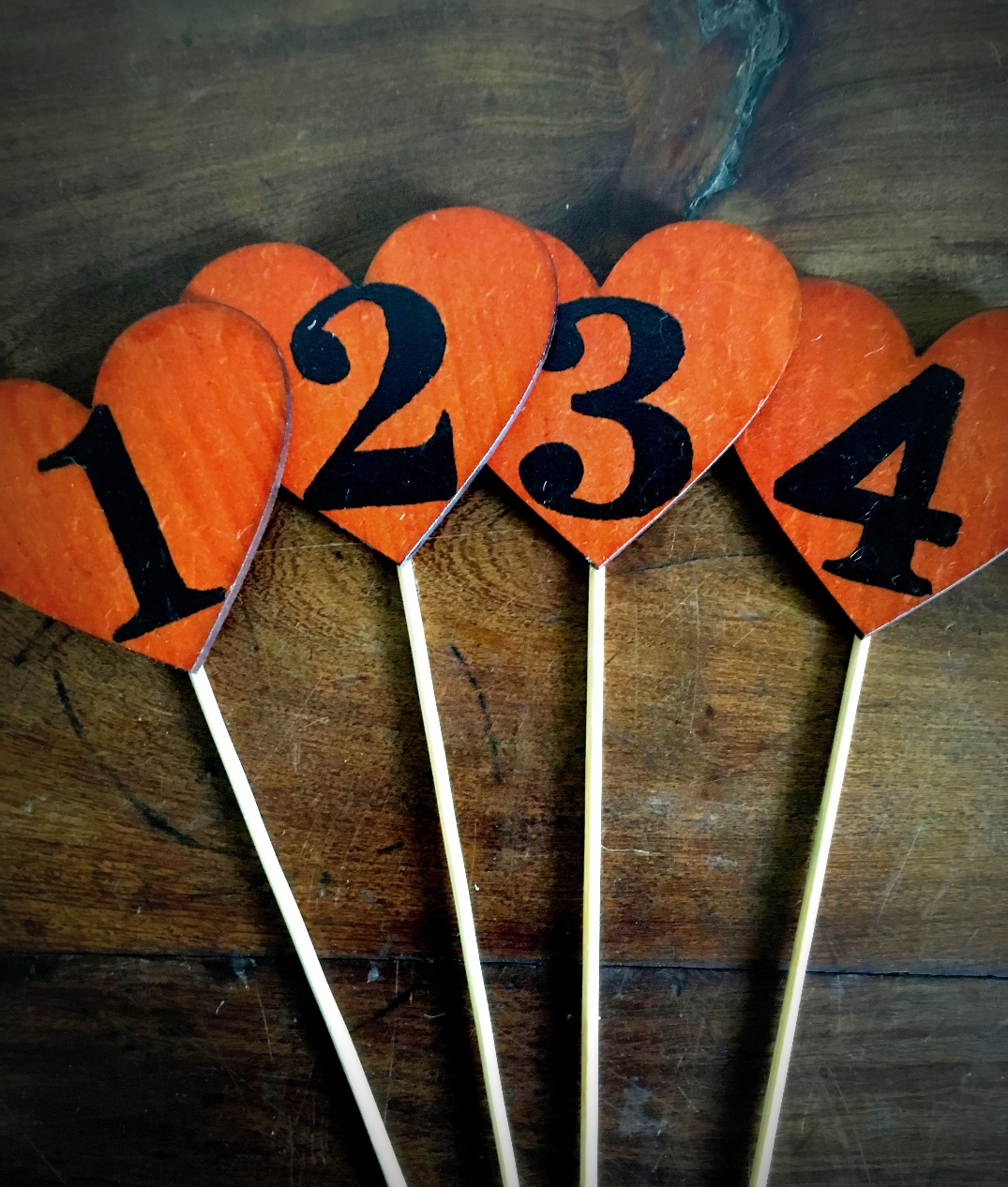 11:30 a 12:00 RELIGIÓN Agenda:Tema: LAS PARÁBOLASACTIVIDAD: Clase virtual: escucharemos la parábola de: y la explicación del concepto. 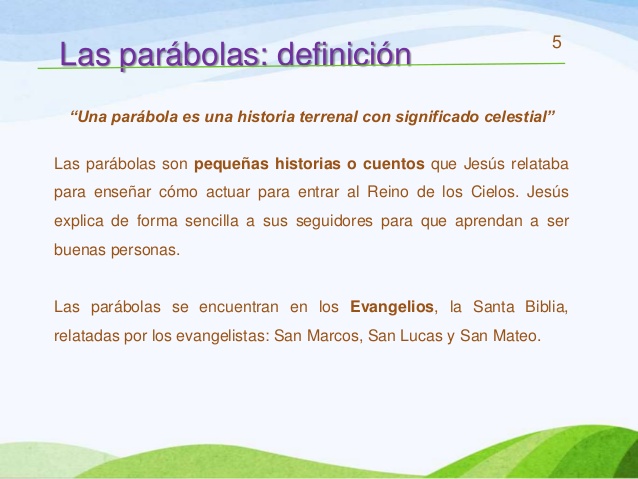 MARTES 8 DE SEPTIEMBRE 7:00 a 8:00 am LENGUA CASTELLANA:Agenda  Tema: REUNIÓN PADRES DE FAMILIAACTIVIDAD:Este día tendremos reunión de manera sincrónica  9:30 a 10:30 MATEMÁTICASAgenda:Tema: MULTIPLICACIÓN ACTIVIDAD: Clase virtual: realizaremos jugando un repaso de las tablas de multiplicar para esto necesitaras los números del 0 al 9 que realizaste el día de ayer. 12:00 a 1:00 SOCIALES Agenda: Tema SÍMBOLOS PATRIOS ACTIVIDAD: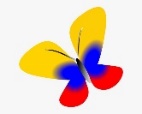 Clase virtual:  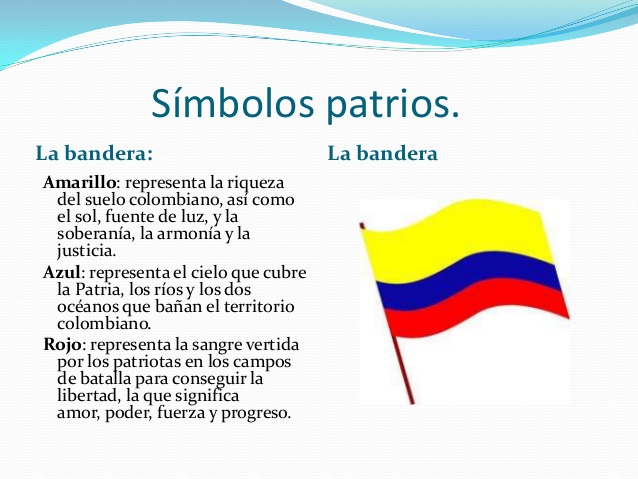 NOTA: Para este día necesitaremos tres hojitas de iris: amarillo, azul y rojo, también puede ser una hoja blanca que pueden colorear después. Y un palito de chuzo o pincho. MIÉRCOLES 9 DE SEPTEIMBRE Presentación pruebe de tres editores:7:00 a 8:00 am Matemáticas.8:00 a 9:00 am Lengua Castellana. 9:30 a 10:30 am DESCANSO10:30 a 11:30 am Ciencias SocialesJUEVES 10 DE SEPTEIMBREPresentación prueba de tres editores:7:00 a 8:00 am Ciencias naturales8:00 a 9:00 am Ingles9:30 a 10:30 am DESCANSO 10:30 a 11:30 am Ética VIERNES 11 DE SEPTEIMBRE7:00 a 8:00 am URBANIDADAgendaTema: NORMAS EN EL COMEDOR ACTIVIDAD: En casa: escribe en tu cuaderno las normas que usas en casa cuando te sientas a comer. 8:00 a 9:00 am MATEMÁTICAS geometría AgendaTema: PERÍMETRO ACTIVIDAD: Clase virtual: explicación del tema, ejercicios.Para nuestra clase necesitaremos reglas, tijeras, colbón y hojitas de colores. 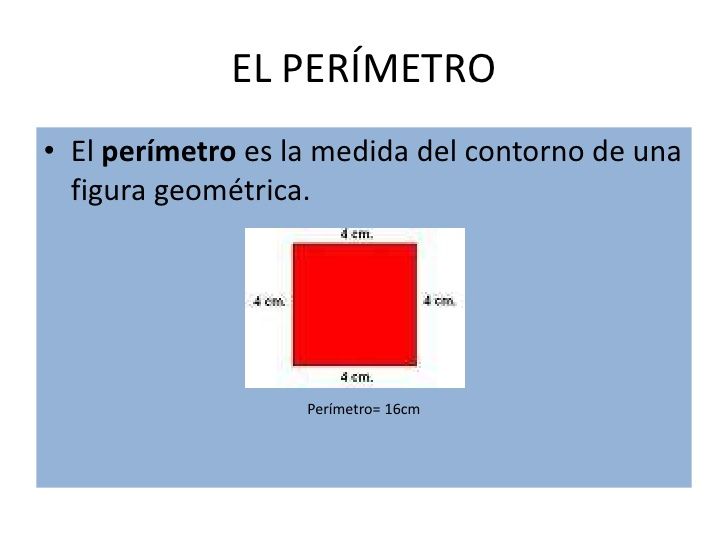 Video de profundización: https://youtu.be/-FvTH9sdL3Q9:30 a 10:30 am SOCIALESAgendaTema: SÍMBOLOS PATRIOS ACTIVIDAD: 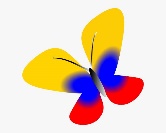 Clase virtual: El escudo 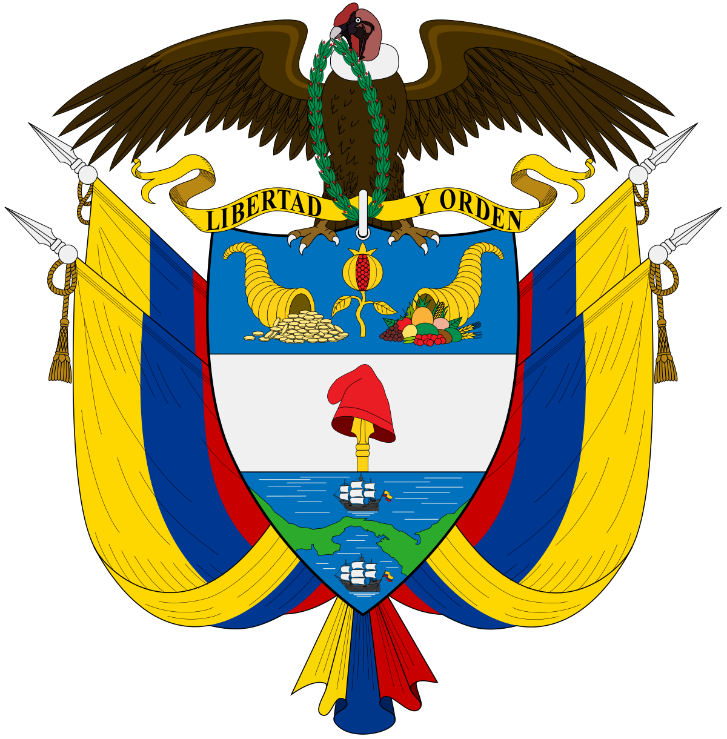 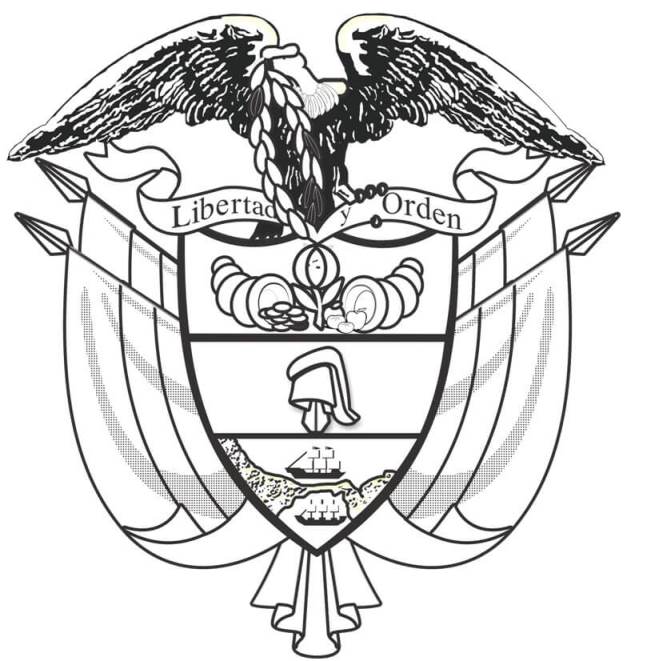 10:30 a 11:30 am CIENCIAS Agenda: Tema: BIODIVERSIDAD DE COLOMBIA          ACTIVIDAD: 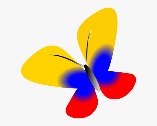 En casa: El día de hoy consultaras sobre el CLIMA del departamento que este cuidado, y realizaras un dibujo de una persona vestida para dicho clima.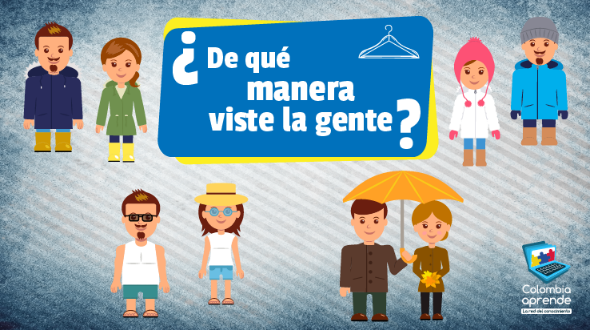 12:00 a 1:00 pm ARTÍSTICA AgendaTema: ARTE LOCAL Actividad Clase virtual: PELICULA: La llorona.Este día podrás recibir la clase en PIJAMA, en un lugar cómodo, acompañada de crispetas y tu peluche favorito. PARA TENER EN CUENTARECUERDEN QUE esta semana tendremos reunión de padres de familia y pruebas de tres editores.EVIDENCIAS PARA ESTA SEMANA:Lunes: Lengua castellana: Comprensión del mito.Matemáticas: páginas 98 y 99Ética: Compromisos en las hojas de dulzura y cuidado. Martes: Sociales: La bandera realizada en clase.Viernes:Matemáticas: ejercicio del perímetro realizado en clase.Ciencias naturales: dibujo y descripción del clima del departamento. Urbanidad: normas en la mesa.Sociales: escudo coloreado.LAS QUIERO MUCHO, DIOS LAS BENDIGA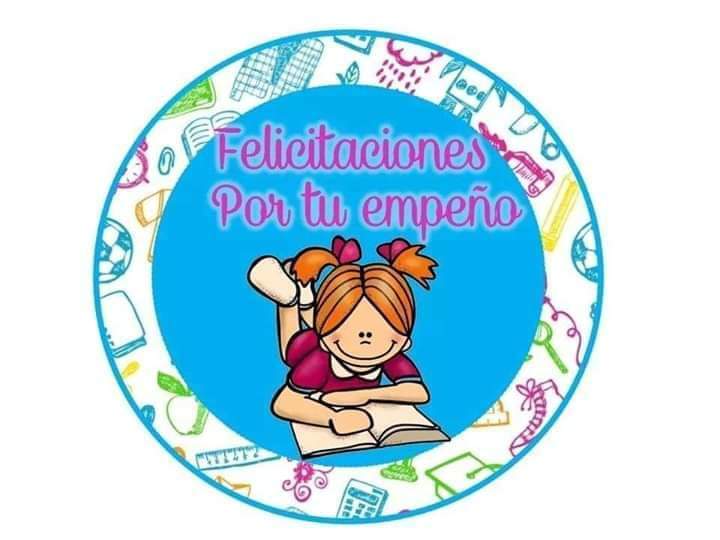 COLEGIO EMILIA RIQUELMEGuías de aprendizaje en casa 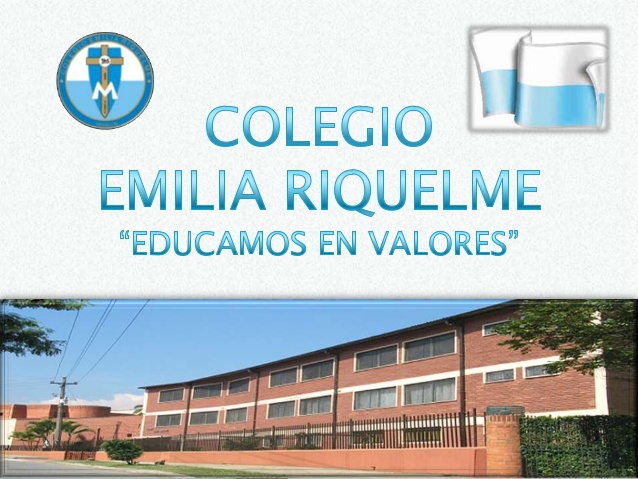 Grado: SEGUNDOSEMANA DEL 7 AL 11 DE SEPTIEMBRE SEMANA DEL 7 AL 11 DE SEPTIEMBRE SEMANA DEL 7 AL 11 DE SEPTIEMBRE SEMANA DEL 7 AL 11 DE SEPTIEMBRE SEMANA DEL 7 AL 11 DE SEPTIEMBRE SEMANA DEL 7 AL 11 DE SEPTIEMBRE SEMANA DEL 7 AL 11 DE SEPTIEMBRE SEMANA DEL 7 AL 11 DE SEPTIEMBRE Horas Horas Lunes Martes Miércoles Jueves Viernes Viernes 7 a 87 a 8Ética Actividad en casa:Proyecto amar Reunión padres de familia. TRES EDITORESMatemáticas TRES EDITORES Ciencias naturales UrbanidadActividad en casa:Normas en la mesaUrbanidadActividad en casa:Normas en la mesa8 a 9 8 a 9 TRES EDITORESLengua castellana TRES EDITORESIngles MatemáticasClase virtual: El perímetro MatemáticasClase virtual: El perímetro DESCANSO (desayuno)DESCANSO (desayuno)DESCANSO (desayuno)DESCANSO (desayuno)DESCANSO (desayuno)DESCANSO (desayuno)DESCANSO (desayuno)DESCANSO (desayuno)9:30 a 10:309:30 a 10:30   Lengua castellanaClase virtual:Mitos MatemáticasClase virtual:Juegos de tablas deMultiplicarTRES EDITORESSociales TRES EDITORES Ética Sociales.Clase virtual:Símbolos patrios El escudoSociales.Clase virtual:Símbolos patrios El escudo10:30 a 11:3010:30 a 11:30MatemáticasClase virtual:Multiplicación por una cifra páginas. CienciasActividad en casa: Clima de nuestro departamentoCienciasActividad en casa: Clima de nuestro departamentoDESCANSO (media mañana o almuerzo) DESCANSO (media mañana o almuerzo) DESCANSO (media mañana o almuerzo) DESCANSO (media mañana o almuerzo) DESCANSO (media mañana o almuerzo) DESCANSO (media mañana o almuerzo) DESCANSO (media mañana o almuerzo) DESCANSO (media mañana o almuerzo) 12 a 1 Religión Clase virtual: ParábolasReligión Clase virtual: Parábolas Sociales:Clase virtual:Símbolos patriosLa banderaArtísticaClase virtual:PIYAMADA 